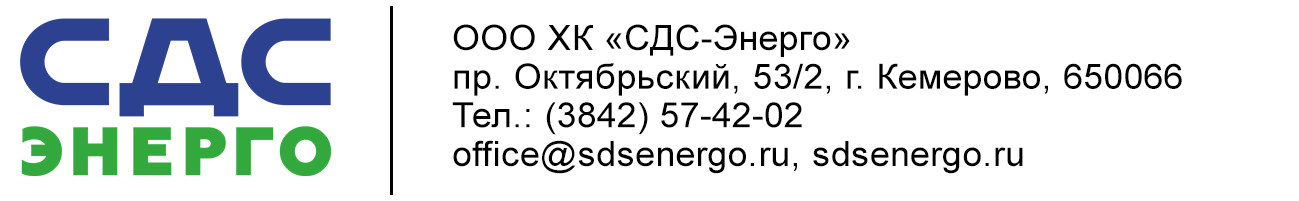 Информация о проекте изменений, вносимых в инвестиционную программу ООО ХК «СДС-Энерго» на 2020-2024 гг. согласно абз. 8, 12, 15, 16, 17 пп. «М» п. 19 Постановления Правительства РФ от 21.01.2004 г. № 24 «Об утверждении стандартов раскрытия информации субъектами оптового и розничных рынков электрической энергии»Информация по абз.8:ООО ХК «СДС-Энерго» не является организацией по управлению единой национальной (общероссийской) электрической сетью.Информация по абз.12:Программа научно-исследовательских и (или) опытно-конструкторских работ на период реализации инвестиционной программы отсутствует.Информация по абз.15:Заключения (отчеты) по результатам проведения технологического и ценового аудита инвестиционных проектов строительства объектов электроэнергетики отсутствуют, так как получение таких заключений (отчетов) не является обязательным для ООО ХК «СДС-Энерго».Информация по абз.16:Заключение по результатам проведения технологического и ценового аудита инвестиционной программы (проекта инвестиционной программы) отсутствует.Информация по абз.17:Инвестиционные обязательства в отношении объектов электросетевого хозяйства, предусмотренных законодательством Российской Федерации о приватизации, у ООО ХК «СДС-Энерго» отсутствуют.